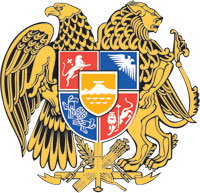 ՀԱՅԱՍՏԱՆԻ  ՀԱՆՐԱՊԵՏՈՒԹՅԱՆ  ԿԱՌԱՎԱՐՈՒԹՅՈՒՆՈ  Ր  Ո  Շ  Ո Ւ  Մ30 հունիսի 2022 թվականի  N              -ԱԱԼԵՔՍԱՆԴՐ ԱՆԴՐԱՆԻԿԻ ՀՈՎՀԱՆՆԻՍՅԱՆԻՆ ՇԱՐՔԱՅԻՆ ԿԱԶՄԻ ՊԱՐՏԱԴԻՐ ԶԻՆՎՈՐԱԿԱՆ ԾԱՌԱՅՈՒԹՅՈՒՆԻՑ ԱԶԱՏԵԼՈՒ ՄԱՍԻՆ------------------------------------------------------------------------------------------------------------Ղեկավարվելով «Զինվորական ծառայության և զինծառայողի կարգավիճակի մասին» Հայաստանի Հանրապետության օրենքի 21-րդ հոդվածի 5-րդ մասով և Հայաստանի Հանրապետության կառավարության 2019 թվականի փետրվարի 15-ի  N 89-Ն որոշման հավելվածի 2-րդ կետի 2-րդ ենթակետով և 3-րդ կետով՝  Հայաստանի Հանրապետության կառավարությունը   ո ր ո շ ու մ   է.1. Շարքային կազմի պարտադիր զինվորական ծառայությունից ազատել Ալեքսանդր Անդրանիկի Հովհաննիսյանին (ծնվ.` 1996 թվականի հուլիսի 20-ին, հաշվառման հասցեն՝ քաղ. Երևան, Խանջյան 27):ՀԱՅԱՍՏԱՆԻ ՀԱՆՐԱՊԵՏՈՒԹՅԱՆ                        ՎԱՐՉԱՊԵՏ			                                Ն. ՓԱՇԻՆՅԱՆ   Երևան